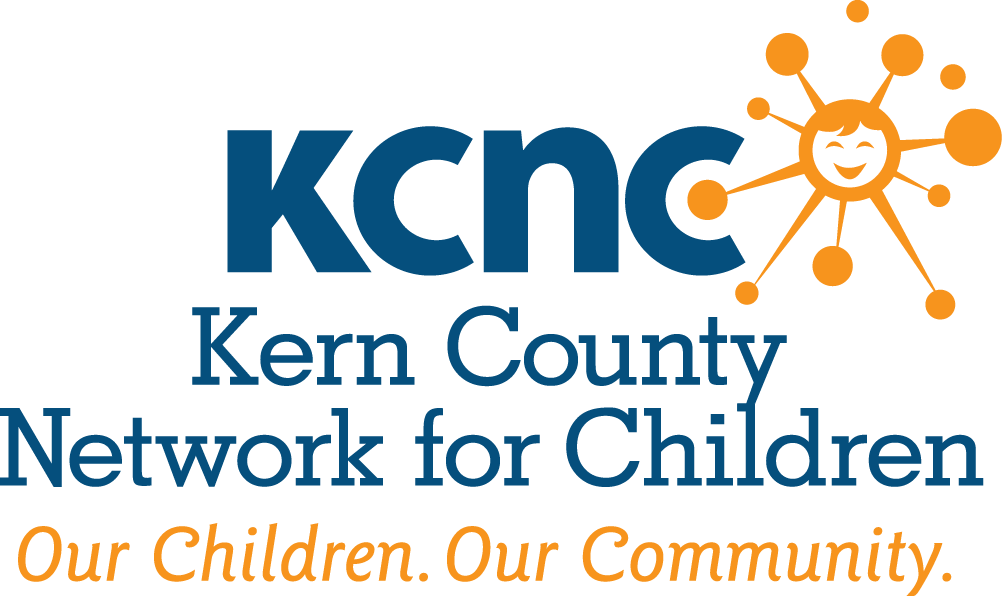 KERN  FOR CHILDRENLEADERSHIP DEVELOPMENT TRAINING PROGRAM2020 APPLICATION FORMApplications accepted Tuesday, October 1, 2019 thru Friday, November 1, 2019Applications must be mailed or hand delivered to the KCNC office no later than noon Friday, November 1, 2019.  Faxed, emailed or late applications will not be accepted.What is the mission of the  Network for Children?The mission of the Kern County Network for Children is to protect and enrich the lives of children in Kern County through the commitment of all community partners by helping to build and sustain healthy families.We believe in:Personal responsibility and family self-sufficiency as the cornerstones of resilient, stable communities;Grassroots solutions to local problems;Empowering local residents to address common concerns;Locally-based, accessible services;Program accountability and delivery of cost-effective servicesWhat is the Leadership Development Training Program?The program focus is on skills-training to build the strength of local organizations and nurture natural leaders in communities where they are already engaged in local collaborative groups and citizen action mobilization efforts.  The Leadership Development Training Program includes fifty-six (56) hours of instruction time in nine (9) subject areas: public speaking, time management, community meeting facilitation, conflict resolution, community mobilization, resource development, media/marketing and legislative advocacy.  A non-refundable $120.00 participant fee to cover the partial cost of class materials and meals is due upon acceptance into the program.Program Goals:To Educate:	Participants will increase their understanding of both public issues and human relationships.To Mobilize:	Participants will learn to lead effectively in areas of community health and well-being.To Organize: 	Participants will develop a network of allies and links to other citizen action groups with common interests and issues.Kern County Network For Children Leadership Application ChecklistIn order for you application to be accepted the following must be completed/included in the application.										   CompletedPage 3. Contact Information / Section I 					Page 4. Section II					Page 5. Section III				Page 5. Section IV.					Page 5. Section V. (Current resume; letter of recommendation)					Page 6. Section VII.					Page 8. Participant Agreement Form					KERN COUNTY NETWORK FOR CHILDRENLEADERSHIP DEVELOPMENT TRAINING PROGRAM2020 ApplicationPlease be brief in your responses.  Finalists will be selected and interviewed based on application material submitted.  Class size is limited.  Applications accepted Tuesday, October 1, 2019 thru Friday, November 1, 2019.Name 														(First)							(Last)Home Address 													(Number)		(Street)			(City)			(Zip)Work Mailing Address															(Number)		(Street)		(City)		(Zip)Home Phone Number 			    Work Phone Number  				Email Address  				    Number of Years in Kern County  			Do you expect to be living in this area in 3 years? (Please check one) Yes ____	No ____EMPLOYMENTCurrent Employer				  Job Title						Briefly describe your responsibilities: ORGANIZATIONS / ACTIVITIES / COMMUNITY INVOLVEMENTWhat community activity or organization have you been most involved in and why?Please list in order of importance to you, other community, civic, professional, business, religious, social, athletic and other organizations of which you have been or are a member.Organization									Dates of MembershipWhat do you consider your most significant personal or professional accomplishment and why?What are your areas of particular interest for leadership involvement (e.g., education, human services, government, religion, etc.)?Why would you be a good candidate for the Kern County Network for Children’s Leadership Development Training Program?GENERALWhat do you hope to gain from participation in the Training Program, and how do you expect to utilize your leadership experience?REFERENCESPlease provide the names, titles and phone numbers of three professional references that can be contacted by the screening committee.ADDITIONAL MATERIALSPlease provide a current resume.Please provide at least one letter of recommendation.CLASS TOPICSThe Leadership Development Training Program includes fifty six (56) hours of instruction time in nine (9) subject areas:Introduction to public speakingEffective time management Effective meeting facilitationStrategic planningConflict resolution Community mobilizationResource developmentMedia/marketing  Legislative advocacyAll trainers and/or presenters are individuals with expertise in each topic area.CLASS SCHEDULEThe Kern County Network for Children’s Leadership Development Training Program requires participation on the following dates from 8:30 a.m. to 4:00 p.m. All classes will be held in Bakersfield at the Larry E. Reider Education Center located at 2000 ‘K’ Street.**Thursday, January 30, 2020 & Friday, January 31, 2020         	Friday, April 24, 2020    Friday, February 28, 2020						Friday, May 29, 2020	   Friday, March 27, 2020						Friday, June 26, 2020Thursday, July 16, 2020 - GraduationIn addition to the above dates, class members will be required to work on a class project during and outside of class time. **All classes will be held on Fridays with the exception of the first class meeting, Thursday, January 30th.  Lunch is provided for participants during each class session, if you have dietary needs please let us know once you are accepted into the program.VII.	PARTICIPATIONIn order for the Kern County Network for Children’s Leadership Development Training Program to accomplish its stated goals, the full participation of each individual is necessary. Because acceptance in the Program is a competitive process, class requirements include:More than one absence during the program year will result in being dropped from the program.Late arrival or partial attendance at any session in excess of three occurrences will result in being dropped from the program.Participation in a class project during and outside of class time.A non-refundable $120.00 participant fee to cover the partial cost of class materials, presenter fees and meals is due upon acceptance into the program. Participation in the Kern County Network for Children’s Leadership Development Training Program must have the support and commitment of your employer, if not self-employed.  Please have your employer sign below.The applicant has my support and permission to participate in the Kern County Network for Children’s Leadership Development Training Program.(Signature of Employer)								  (Date)(Please Print Name & Title)				                                          (Phone Number)Upon receipt and review of your application, oral or written notification will be given to you regarding the status of your application by Friday, November 1, 2019.  Applicants will be contacted for a final interview to take place the week of December 2, 2019.  Class size is limited.I understand the purpose of the Kern County Network for Children’s Leadership Development Training Program, and this application does not ensure my acceptance in the class.  If selected to participate, I will devote the time required.  (Please sign below) (Applicant’s Signature)						  		  (Date)As a matter of policy, the Kern County Network for Children’s Leadership Development Training Program does not discriminate among applicants and participants on the basis of gender, race, religion, sex, national origin, color, age, handicap or sexual orientation.APPLICATION DEADLINEApplications must be received in the Kern County Network for Children office no later than noon, Friday, November 1, 2019.  Faxed, emailed or late applications will not be accepted.Mail completed applications to:Kern  for ChildrenLeadership Development Training ProgramorHand Deliver applications to:ATTN: Alexis ShawKern County Network for Children Dream Center801 19th StreetA non-refundable $120.00 participant fee is due upon acceptance into the program, or no later than January 30, 2020 to cover the partial cost of class materials, presenter fees and meals. Checks should be made payable to:Kern County Network for Children Checks may be hand delivered and/or mailed to the address above.Should the $120.00 participant fee pose financial hardship to any potential applicant, a class scholarship may be requested.Kern County Network for Children Leadership Development ProgramParticipant Agreement FormATTENDANCEAS A STUDENT YOU ARE EXPECTED TO ATTEND ALL SEVEN (7) CLASS SESSIONSA policy has been established for emergencies that as a class member you are allowed to miss up to a maximum of one (1) day before being dropped from the class.Late Arrival: Late arrivals that exceed 10 minutes, of the morning or afternoon session you will be charged with a ½ day absence.Partial Attendance: If you miss a portion, in excess of 10 minutes, of the morning or afternoon session you will be charged with a ½ day absence.Missed Session: If you are not able to attend a session all day you will be charged for 1 day absence.TUITION – IS NON-REFUNDABLECost for the program is $120.00. If you are accepted into the program the tuition must be paid by the first class session in January. There are a limited number of partial scholarships available.  If selected are you in need of financial assistance?____ Yes  ____ NoTEAM PROJECTThe Kern County Network for Children Leadership Development Program Experience includes a “community project”. The project will: Create a forum in which small subgroups of the KCNC Leadership Class will work closely together towards a common, self-identified goal.I understand that the “community project” will demand a commitment of time outside of the given class curriculum and lack of participation in my team’s project can result in being dropped from the KCNC Leadership Program at KCNC’s discretion.    _____ Please initialNOTIFICATION OF ACCEPTANCENotification of your acceptance to the KCNC Leadership Development Program will be made by mail in December after the interviews.I understand the purpose of the Student Agreement Form and the information contained therein. I further understand that the failure to complete and sign this form gives KCNC permission to withdraw my application for consideration.SIGNATURE								        DATE